ΥΠΟΔΕΙΓΜΑ ΠΡΟΚΗΡΥΞΗΣ ΓΕΝΙΚΟΠΡΟΣΚΛΗΣΗ ΕΚΔΗΛΩΣΗΣ ΕΝΔΙΑΦΕΡΟΝΤΟΣ ΓΙΑ ΥΠΟΒΟΛΗ ΠΡΟΤΑΣΕΩΝ ΠΡΟΣ ΣΥΝΑΨΗΣΥΜΒΑΣΗΣ /ΕΩΝ ΜΙΣΘΩΣΗΣ ΕΡΓΟΥ ΙΔΙΩΤΙΚΟΥ ΔΙΚΑΙΟΥ ΣΤΟ ΠΛΑΙΣΙΟ ΤΟΥ ΕΡΓΟΥ /ΤΗΣ ΠΡΑΞΗΣ ΜΕ ΤΙΤΛΟ «ΧΧΧΧΧΧΧΧΧΧΧΧ» ΩΣ ΕΞΗΣ:ΕΩΣ ΑΡΙΘΜΟ (ΧΧ) ΣΥΜΒΑΣΕΩΝ ΜΙΣΘΩΣΕΩΣ ΕΡΓΟΥ ΙΔΙΩΤΙΚΟΥ ΔΙΚΑΙΟΥ ΓΙΑ ΕΙΔΙΚΟΤΗΤΑ ΣΥΝΕΡΓΑΤΗ ΕΩΣ ΑΡΙΘΜΟ (ΧΧ) ΣΥΜΒΑΣΕΩΝ ΜΙΣΘΩΣΕΩΣ ΕΡΓΟΥ ΙΔΙΩΤΙΚΟΥ ΔΙΚΑΙΟΥ ΓΙΑ ΕΙΔΙΚΟΤΗΤΑ ΣΥΝΕΡΓΑΤΗ ΕΩΣ ΑΡΙΘΜΟ (ΧΧ) ΣΥΜΒΑΣΕΩΝ ΜΙΣΘΩΣΕΩΣ ΕΡΓΟΥ ΙΔΙΩΤΙΚΟΥ ΔΙΚΑΙΟΥ ΓΙΑ ΕΙΔΙΚΟΤΗΤΑ ΣΥΝΕΡΓΑΤΗ Έχοντας υπόψη:1. Τoν  ν. 3966/2011 [ΦΕΚ A’ 118/24.5.2011] του Υπουργείου Παιδείας, Δια Βίου Μάθησης & Θρησκευμάτων «Θεσμικό πλαίσιο των Πρότυπων Πειρ/κών Σχολείων, Ίδρυση Ινστιτούτου Εκπαιδευτικής Πολιτικής, Οργάνωση του Ινστιτούτου Τεχνολογίας Υπολογιστών και Εκδόσεων «ΔΙΟΦΑΝΤΟΣ» και λοιπές διατάξεις», όπως τροποποιήθηκε και ισχύει2.	Tην υπ’ αρ. 30446/Γ4/16.03.2021 [ΦΕΚ Υ.Ο.Δ.Δ. 204/16.03.2021] Απόφαση της Υπουργού Παιδείας & Θρησκευμάτων «Συγκρότηση του Διοικητικού Συμβουλίου του Ινστιτούτου Τεχνολογίας Υπολογιστών και Εκδόσεων «ΔΙΟΦΑΝΤΟΣ» (Ι.Τ.Υ.Ε.) και ορισμός των μελών του»3.	Την  υπ’ αριθμ.  1/2021/22.03.2021 Απόφαση του ΔΣ του ΙΤΥΕ «ΔΙΟΦΑΝΤΟΣ»  περί «Παροχής εξουσιοδοτήσεων από το ΔΣ»4. Τις διατάξεις της παραγράφου 11 του άρθρου 473 και του Κεφαλαίου ΚΖ’, πλην εκείνων που αφορούν στη σύσταση, οργάνωση, λειτουργία και διοίκηση των Ε.Λ.Κ.Ε., τη συγκρότηση της Επιτροπής Ερευνών, καθώς και του άρθρου 257, του Ν.  4957/2022 «Νέοι Ορίζοντες στα Ανώτατα Εκπαιδευτικά Ιδρύματα: Ενίσχυση της ποιότητας, της λειτουργικότητας και της σύνδεσης των Α.Ε.Ι. με την κοινωνία και λοιπές διατάξεις» (ΦΕΚ Α' 141/21.07.2022)5.Την υπ’ αρ. πρωτ. ………. Απόφαση ένταξης της Πράξης : «……………………» ως ισχύει, με κωδ. ΟΠΣ (MIS) ……   ΜΟΝΟ ΓΙΑ ΕΣΠΑ6. Την υπ’ αρ. πρωτ. …………….. Απόφαση υλοποίησης με ίδια μέσα του Υποέργου XXXX   «………………………….» ως ισχύει, με κωδ ΟΠΣ (MIS) …………………   ΜΟΝΟ ΓΙΑ ΕΣΠΑΣτο πλαίσιο υλοποίησης του Έργου:«Συμπληρώνεται με τον πλήρη τίτλο του Έργου»που συγχρηματοδοτείται από την Ευρωπαϊκή Ένωση (Ευρωπαϊκό Κοινωνικό Ταμείο) και το Ελληνικό Δημόσιο στo πλαίσιο του ΕΣΠΑ 2014-2020, κωδ. Πράξης ΟΠΣ συμπληρώνεται ο κωδικός ΟΠΣΜΟΝΟ ΓΙΑ ΕΣΠΑπου συγχρηματοδοτείται από την Ευρωπαϊκή Ένωση (Χρηματοδοτικό πλαίσιο- Grant Agreement Number: ΧΧΧΧΧΧ)ΜΟΝΟ ΓΙΑ ΕΥΡΩΠΑΙΚΑπου χρηματοδοτείται από ιδίους πόρους του ΙΤΥΕΜΟΝΟ ΓΙΑ ΙΔΙΩΤΙΚΑ/ ΕΣΩΤΕΡΙΚΑτο ΙΤΥΕ «Διόφαντος»προτίθεται να απασχολήσει έκτακτο προσωπικό, με το οποίο θα συναφθούν συμβάσεις μίσθωσης έργου καιπροσκαλεί φυσικά πρόσωπα να εκδηλώσουν το ενδιαφέρον τους για την ανάληψη των σχετικών έργων,σύμφωνα με τους όρους της παρούσας πρόσκλησης.ΣΥΝΤΟΜΗ ΠΕΡΙΓΡΑΦΗ ΤΟΥΕΡΓΟΥ/ΤΗΣ ΠΡΑΞΗΣΣυμπληρώνεται αναλυτικά το Έργο και τα Πακέτα εργασίας:Η χρονική διάρκεια υλοποίησης του φυσικού αντικειμένου του έργου είναι από ηη/μμ/εε έως ηη/μμ/εε.Συνολικός Προϋπολογισμός Έργου: Ποσό€ΑΝΑ ΕΙΔΙΚΟΤΗΤΑ ΣΥΝΤΟΜΗ ΠΕΡΙΓΡΑΦΗ ΤΟΥ ΑΝΤΙΚΕΙΜΕΝΟΥ ΤΟΥ ΠΡΟΣ ΑΝΑΘΕΣΗ ΕΡΓΟΥ και ΤΩΝ ΛΟΙΠΩΝ ΣΥΜΒΑΤΙΚΩΝ ΣΤΟΙΧΕΙΩΝ - ΑΡΙΘΜΟΣ ΣΥΜΒΑΣΕΩΝ ΜΙΣΘΩΣΕΩΣ ΕΡΓΟΥ - ΠΡΟΣΟΝΤΑΣυμπληρωνεται ειδικοτητα (π.χ. για μέλη δεπ συμπληρώνεται συνεργάτης σε ερευνητικά θέματα, Επιστήμονας Μηχανικός Η/Υ & Πληροφορικής, Συνεργάτης Έμπειρος Επιστήμονας, κ.λ.π) (κωδικός αναφοράς K1 – αριθμός συμβάσεων έως αναγράφεται αριθμός (ΧΧ))Σύντομη Περιγραφή ΑντικειμένουΟ/Η συνεργάτης θα ενταχθεί στην ομάδα του έργου που υλοποιεί κατά το τμήμα που αφορά στα παραδοτέα των εξής πακέτων:ΠΧΧ:ΠΧΧ:Αναλυτική περιγραφή των πακέτων εργασίας που θα απασχοληθούν οι υποψήφιοιΤο αντικείμενο της υπό σύναψης σύμβασης εξειδικεύεται ως ακολούθως:ΠΕΧ: ΠΧΠΧΠΕΧ:ΠΧΠΧΣυμπλήρωση του αντικειμένου εργασιών των υποψηφίων για την ειδικότητα (Κ1) το οποίο πρέπει να συνάδει με το αντικείμενο εργασιών όπως έχει αναφερθεί για την συγκεκριμένη θέση στην πρώτη παράγραφο και να αναλύεται σαφώς ως προς τα παραδοτέα και εάν απαιτείται και με ανθρωποχρόνο ανά ΠΕ.Χρονική Διάρκεια ΣύμβασηςΗ διάρκεια της σύμβασης θα είναι από την ημερομηνία υπογραφής τηςέως την ηη/μμ/εεμε εκτιμώμενο ανθρωποχρόνο απασχόλησης έως ΧΧ-Α/Μχωρίς δυνατότητα ανανέωσης /ή/με δυνατότητα ανανέωσης χωρίς περιορισμό έως την λήξη της Πράξης/του Έργου /ή/ με δυνατότητα ανανέωσης για έως ΧΧ-ΑΜ έως την λήξη της Πράξης/του Έργου /ή/ έως την ΧΧ/ΧΧ/ΧΧΧ, στο πλαίσιο της παρούσας πρόσκλησης.Επιθυμητός χρόνος έναρξης της σύμβασης: XX/XX/XXXX/ή/ εντός του μήνας και έτοςΗ σύμβαση δύναται να παραταθεί χρονικά χωρίς περιορισμό έως την λήξη της Πράξης/Έργου για σοβαρό λόγο, ή σε περίπτωση χρονικής παράτασης της Πράξης/του Έργου, μετά από απόφαση του αρμοδίου οργάνου. Η ημερομηνία λήξης της υπό σύναψης σύμβασης και των τυχόν ανανεώσεων αυτής σε κάθε περίπτωση δεν θα μπορεί να ξεπερνά την ημερομηνία παράδοσης των παραδοτέων, σύμφωνα με το εγκεκριμένο τεχνικό δελτίο έργου, ως ισχύει. Στην περίπτωση που ο συνεργάτης είναι δημόσιος υπάλληλος, θα πρέπει υποχρεωτικά πριν την υπογραφή της σύμβασης, να προσκομίσει στο ΙΤΥΕ το αίτημα άδειας απασχόλησης που θα έχει υποβάλλει στο αρμόδιο όργανο του φορέα απασχόλησης του   και θα καλύπτει τουλάχιστον την παραπάνω αναφερόμενη χρονική  διάρκεια της σύμβασης. Την άδεια άσκησης πρόσθετου έργου οφείλει να την προσκομίσει το αργότερο έως τον χρόνο εκκαθάρισης/πληρωμής της αμοιβής του ειδάλλως λύεται η σύμβαση. Αμοιβή – Τρόπος πληρωμήςΤο συνολικό κόστος της υπό σύναψη σύμβασης προβλέπεται στο ποσό των ΧΧΧΧΧ€.Στο προβλεπόμενο ποσό περιλαμβάνεται oαναλογών ΦΠΑ και κάθε νόμιμη παρακράτηση και επιβάρυνση υπέρ παντός τρίτου και του Ελληνικού Δημοσίου, καθώς και οι κατά νόμο προβλεπόμενες ασφαλιστικές εισφορές του Δικαιούχου/ασφαλισμένου και εργοδότη, εφόσον απαιτείται.Στην περίπτωση ανανέωσης της σύμβασης το συνολικό κόστος της ανανέωσης προβλέπεται έως ΧΧΧΧΧ€(ΓΙΑ ΤΗΝ ΠΕΡΙΠΤΩΣΗ: ΜΕ ΔΥΝΑΤΌΤΗΤΑ ΑΝΑΝΕΩΣΗΣ ΓΙΑ ΈΩΣ ΧΧ-ΑΜ / ΑΛΛΙΩΣ ΠΑΡΑΛΕΙΠΕΤΑΙ)Η συμφωνηθείσα αμοιβή είναι δυνατόν να καταβάλλεται τμηματικά, ανάλογα με την πρόοδο εκτέλεσης και την κατά τμήματα παράδοση του έργου, υπό τον όρο ύπαρξης διαθέσιμου ταμειακού υπολοίπου στην πράξη/έργο, μετά από πιστοποίηση και εντολή του Επιστημονικού Υπευθύνου του έργου και την προσκόμιση όλων των απαιτούμενων δικαιολογητικών για τη πληρωμή.Στην περίπτωση που ο συνεργάτης είναι δημόσιος υπάλληλος, το ποσό της σύμβασης δύναται να προσαρμοστεί προκειμένου να τηρηθούν οι περιορισμοί που τίθενται από την εθνική νομοθεσία, τον οδηγό διαχείρισης της Πράξης/Έργου και τον Οδηγό Χρηματοδότης& Διαχείρισης του ΙΤΥΕ σχετικά με την μεθοδολογία καθορισμού της ωριαίας αποζημίωσής, τον καθορισμό των ωρών απασχόλησής τους και τα ανώτατα όρια αμοιβών. Υλοποίηση έργου - Παραδοτέα Συνεργάτη - Χρονοδιάγραμμα υποβολής Παραδοτέων – ΠαραλαβήΟ/Η συνεργάτης θα εκτελέσει το έργο αυτοπροσώπως στους χώρους και στις εγκαταστάσεις του ΙΤΥΕ στην Αθήνα/ ή στην Πάτρα. Με τη σύμφωνη γνώμη του Επιστημονικού Υπεύθυνου και εφόσον επιτρέπεται από τους κανόνες του Φορέα Χρηματοδότησης του έργου/της Πράξης , ο συνεργάτης δύναται να εκτελεί το έργο εξ αποστάσεως και ο έλεγχος των εργασιών που εκτελούνται να γίνεται μέσω teleworking (για τις συμβάσεις που προκύπτει υποχρέωση έκδοσης Δ.Π.Υ. σύμφωνα με τις διατάξεις της Παρ.9 Αρθρ.39 Ν.4387/2016 ο/η συνεργάτης δεν δύναται να εκτελεί το έργο εξ αποστάσεως)ΜΟΝΟ ΓΙΑ ΤΙΣ ΠΕΡΙΠΤΩΣΕΙΣ ΠΟΥ ΕΠΙΤΡΕΠΕΤΑΙ (κυρίως ΙΔΙΩΤΙΚΑ ΚΑΙ ΕΣΩΤΕΡΙΚΑ)/ΑΛΛΙΩΣ ΠΑΡΑΛΕΙΠΕΤΑΙΟ/Η συνεργάτης θα έχει την υποχρέωση να συνεργάζεται με τον Επιστημονικό  Υπεύθυνο και τα υπόλοιπα μέλη της ομάδας έργου στην οποία θα ενταχθεί. Στις περιπτώσεις που αιτιολογημένα και με τη σύμφωνη γνώμη του Επιστημονικού Υπεύθυνου απαιτείται μετακίνηση του συνεργάτη, τα έξοδα καλύπτονται από τον προϋπολογισμό τουέργου, υπό τους όρους που θα ορίζονται ειδικότερα στη σύμβαση.Για το έργο που αναλαμβάνει να εκτελέσει ο/η συνεργάτης, όπως αυτό περιγράφεται παραπάνω στην παράγραφο Κ.1.1, ο/η συνεργάτης υποχρεούται να υποβάλλει μηνιαίες εκθέσεις παραχθέντος έργου. Ο Επιστημονικός Υπεύθυνος που παρακολουθεί, ελέγχει και πιστοποιεί -είτε ολικά είτε κατά τμήματα - την ποιοτική και ποσοτική εκτέλεση του έργου του συνεργάτη, εγκρίνει και υπογράφει την αντίστοιχη έκθεση παραχθέντος έργου  και την σχετική  βεβαίωση  παραλαβής και καλής εκτέλεσης του έργου που εκτέλεσε ο συνεργάτης.Μετά τη λήξη της σύμβασης θα εκδίδεται από     τον Επιστημονικό   Υπεύθυνο βεβαίωση παραλαβής  και ολοκλήρωσης του συνολικού αντικειμένου της σύμβασης και θα διενεργείται μονομερώς από το ΙΤΥΕ εκκαθάριση της σύμβασης.Απαιτούμενα προσόνταΣυμπληρώνονται τα απαιτούμενα προσόνταΕπιθυμητά ΠροσόνταΣυμπληρώνονται τα επιθυμητά προσόνταΓια την πιστοποίηση των ως άνω απαιτούμενων / επιθυμητών προσόντων οι ενδιαφερόμενοι υποχρεούνται να υποβάλλουν τα κατά τους όρους της παρούσας απαιτούμενα δικαιολογητικά.Κριτήρια αξιολόγησης - Πίνακας ΒαθμολόγησηςΟι προτάσεις των υποψηφίων συνεργατών θα αξιολογηθούν σύμφωνα με τα παρακάτω κριτήρια:Τα «Απαιτούμενα Προσόντα» αποτελούν τις ελάχιστες απαιτήσεις συμμετοχής στην παρούσα πρόσκληση, είναι κριτήρια αποκλεισμού (on/off) και δεν βαθμολογούνται.Οι υποψήφιοι που πληρούν τα «Απαιτούμενα Προσόντα» βαθμολογούνται στη συνέχεια σύμφωνα με τον παρακάτω πίνακα:ΥΠΟΒΟΛΗ ΠΡΟΤΑΣΕΩΝ – ΠΡΟΘΕΣΜΙΑ ΥΠΟΒΟΛΗΣΌσοι επιθυμούν να εκδηλώσουν το ενδιαφέρον τους, καλούνται να υποβάλουν την πρόταση τους, μέχρι την ηη/μμ/εε.Οι προτάσεις προς σύναψη σύμβασης μισθώσεως έργου ιδιωτικού δικαίου υποβάλλονται αποκλειστικά μέσω του ηλεκτρονικού συστήματος υποβολής προτάσεων σύναψης σύμβασης που βρίσκεται στο διαδικτυακό τόπο του Ινστιτούτου Τεχνολογίας Υπολογιστών & Εκδόσεων «Διόφαντος» www.cti.gr και ειδικότερα στην ανακοίνωση της πρόσκλησης στο σύνδεσμο ΠΡΟΣΚΛΗΣΕΙΣ / Συμβάσεις Έργου – Προκηρύξεις Θέσεων / ΠΡΟΣΚΛΗΣΗ ΕΚΔΗΛΩΣΗΣ ΕΝΔΙΑΦΕΡΟΝΤΟΣ ΓΙΑ ΥΠΟΒΟΛΗ ΠΡΟΤΑΣΕΩΝ ΣΥΝΑΨΗΣ ΣΥΜΒΑΣΕΩΝ ΜΙΣΘΩΣΕΩΣ ΕΡΓΟΥ ΙΔΙΩΤΙΚΟΥ ΔΙΚΑΙΟΥ (ΠΧΧΧ_ηη-μμ-εε).Η δυνατότητα υποβολής πρότασης μέσω του ηλεκτρονικού συστήματος υποβολής προτάσεων σύναψης σύμβασης, προϋποθέτει την εγγραφή του ενδιαφερόμενου στο σύστημα και την ηλεκτρονική καταχώρηση των δικαιολογητικών του. Στο Σύστημα Υποβολής Προτάσεων Σύναψης Σύμβασης aitisi.cti.gr και ειδικότερα στο σύνδεσμο ΧΡΗΣΤΗΣ / Εγγραφή υπάρχουν αναλυτικές οδηγίες τόσο για τη διαδικασία εγγραφής στο σύστημα, τη διαδικασία καταχώρησης των δικαιολογητικών καθώς και τη διαδικασία υποβολής της πρότασης.ΑΠΑΙΤΟΥΜΕΝΑ ΔΙΚΑΙΟΛΟΓΗΤΙΚΑΟι ενδιαφερόμενοιυποχρεούνται για την τεκμηρίωση των προσόντων τους (απαιτούμενα και επιθυμητά) να υποβάλλουν, ανάλογα με τις απαιτήσεις του έργου για το οποίο κάθε φορά πρόκειται καισύμφωνα με τους όρους της παρούσας τα κάτωθι δικαιολογητικά:Βιογραφικό σημείωμα, όπου θα πρέπει να γίνονται συγκεκριμένες αναφορές σε σχετικά έργα, εργασίες ή συμμετοχή σε κοινότητες εμπειρίας κλπ.Αντίγραφα τίτλων σπουδών ή βεβαιώσεων φοίτησης. Οι τίτλοι σπουδών που έχουν χορηγηθεί από Ιδρύματα του εξωτερικού, πρέπει να συνοδεύονται από πιστοποιητικά αναγνώρισης και ισοτιμίας του Δ.Ο.Α.Τ.Α.Π. (πρώην ΔΙ.Κ.Α.Τ.Σ.Α.).Η επαγγελματική εμπειρία  αποδεικνύεται με την προσκόμιση βεβαιώσεων ασφαλιστικού φορέα στην οποία θα αναγράφεται η χρονική διάρκεια της ασφάλισης, με βεβαιώσεις προϋπηρεσίας από τον εκάστοτε εργοδότη, με συμβάσεις εργασίας, με συμβάσεις έργου που έχει αναλάβει και ολοκληρώσει ο υποψήφιος ή με δελτία παροχής υπηρεσιών που να καλύπτουν την χρονική διάρκεια και το είδος της εμπειρίας. Στην περίπτωση έρευνας ή συμμετοχής σε ερευνητικά προγράμματα η απαιτούμενη επαγγελματική εμπειρία, αποδεικνύεται με βεβαίωση του διοικητικού υπευθύνου στην οποία θα αναφέρονται, για κάθε ερευνητικό έργο ή πρόγραμμα ο τίτλος, η διάρκεια απασχόλησης του υποψηφίου και η συμβατική σχέση με την οποία συνδεόταν ο υποψήφιος με τον φορέα. Επιπλέον, βεβαίωση ή συστατική επιστολή του επιστημονικού υπευθύνου στην οποία θα αναγράφονται, για κάθε ερευνητικό έργο ή πρόγραμμα, το αντικείμενο της έρευνας, ο χρόνος συμμετοχής του υποψηφίου και η συμβολή του στην εκπόνηση ή ολοκλήρωση του έργου.Οι τεχνικές γνώσεις και εμπειρία αποδεικνύεται με αναλυτικές βεβαιώσεις εργασιακής εμπειρίας, πιστοποιήσεις (π.χ. πιστοποίηση LPIC-1: Junior Level Linux Professional), πρόγραμμα σπουδών, συστατικές επιστολές καθώς και κάθε άλλο πρόσφορο μέσο με το οποίο τυχόν τεκμηριώνεται η ζητούμενη εμπειρία (π.χ. αντικείμενο συμβάσεων έργων που έχει αναλάβει και ολοκληρώσει ο υποψήφιος, κ.λ.π.). Ειδικά η πολύ καλή γνώση εφαρμογών αυτοματισμού γραφείου και ειδικότερα επεξεργαστή κειμένων, λογιστικών φύλλων, λογισμικού παρουσιάσεων και ηλεκτρονικού ταχυδρομείου αποδεικνύεται σύμφωνα με τα κριτήρια που καθορίζονται από τον ΑΣΕΠ για την πρόσληψη στο ελληνικό δημόσιο, όπως ισχύουν κατά τον χρόνο δημοσίευσης της παρούσας.Η γνώση ξένης γλώσσας αποδεικνύεται με την προσκόμιση του τίτλου σπουδών ξένης γλώσσας, εφόσον αυτός είναι αναγνωρισμένος από το ΑΣΕΠ για την πρόσληψη στο ελληνικό δημόσιο. Οι απόφοιτοι ξενόγλωσσων τμημάτων αρκεί να επισυνάψουν φωτοτυπία επικυρωμένη του πτυχίου του ξενόγλωσσου τμήματος. Οι κάτοχοι προπτυχιακών και μεταπτυχιακών τίτλων Ιδρυμάτων του εξωτερικού αρκεί να επισυνάψουν τον πρωτότυπο τίτλο Ιδρύματος του εξωτερικού συνοδευόμενο από την επίσημη μετάφρασή του στην ελληνική.Για τις δημοσιεύσεις βιβλίων και άρθρων/περιοδικών απαιτείται να επισυνάπτεται η σελίδα τίτλου, η σελίδα περιεχομένων ή/και η σελίδα που φέρει το όνομα του συγγραφέα/μεταφραστή ή σχετική βεβαίωση του εκδότη-επιμελητή. Εφόσον πρόκειται για ψηφιακό υλικό, απαιτείται αναφορά στο ηλεκτρονικό περιβάλλον στο οποίο έχει αναρτηθεί το υλικό (καταγραφή του URL).Οι άρρενες ενδιαφερόμενοι πρέπει κατά το χρονικό διάστημα της απασχόλησης με  την  σύμβαση ανάθεσης έργου να μην έχουν στρατιωτικές υποχρεώσεις (να έχουν εκπληρώσει τις στρατιωτικές τους υποχρεώσεις ή να έχουν απαλλαγεί νόμιμα από αυτές ή αποδεδειγμένα να έχουν αναβολή από τον Στρατό).Οι ενδιαφερόμενοι μπορούν, πέραν των ως άνω υποχρεωτικών δικαιολογητικών, να συνυποβάλλουν οποιοδήποτε συναφές προς το αντικείμενο της πρόσκλησης και του έργου για το οποίο ενδιαφέρονται στοιχείο που μπορεί να βοηθήσει στη διαμόρφωση ορθής γνώμης για την εμπειρία, τις γνώσεις και την καταλληλότητά τους.Η τήρηση των στοιχείων των ενδιαφερομένων είναι εμπιστευτική.Οι ενδιαφερόμενοι δεν έχουν δυνατότητα αποστολής των δικαιολογητικών τους με το ταχυδρομείο. Τα δικαιολογητικά υποβάλλονται ως άνω αποκλειστικά στο ηλεκτρονικό σύστημα υποβολής προτάσεων σύναψης σύμβασης. Επισημαίνεται ότι η απλή ηλεκτρονική καταχώριση των δικαιολογητικών στο σύστημα υποβολής προτάσεων σύναψης σύμβασης χωρίς τη διασύνδεση τους με τη παρούσα πρόσκληση δεν θεωρείται υποβολή πρότασης και δεν θα ληφθεί υπόψη.Οι ενδιαφερόμενοι των οποίων η πρόταση θα γίνει αποδεκτή από το ΙΤΥΕ σε συνέχεια της διαδικασίας αξιολόγησης, δεν έχουν υποχρέωση προσκόμισης πρωτοτύπων ή επικυρωμένων αντιγράφων δικαιολογητικών που εκδίδονται από τους φορείς του άρθρου 11 παρ. 2 Ν. 2690/1999, όπως τροποποιήθηκε με το άρθρο 1 του Ν.4250/2014. Αντιθέτως, έχουν υποχρέωση προσκόμισης των ιδιωτικών εγγράφων, πρωτότυπων ή επικυρωμένων είτε από Δικηγόρο είτε από ΚΕΠ (και άλλες αρμόδιες υπηρεσίες).Με την υποβολή των προτάσεών τους οι ενδιαφερόμενοι αποδέχονται ανεπιφύλακτα τους όρους της παρούσας και παραιτούνται του δικαιώματος αμφισβήτησης της νομιμότητας των όρων της ή προσβολής της για οποιονδήποτε λόγο. Επίσης, με την υποβολή των προτάσεών τους οι ενδιαφερόμενοι τεκμαίρεται ότι εξουσιοδοτούν την αρμόδια Επιτροπή Αξιολόγησης να αναζητά για λογαριασμό τους και χωρίς να απαιτείται άλλη διαδικασία ΦΕΚ, τα οποία αναφέρουν στην πρότασή τους, σχετικά με την τεκμηρίωση των προσόντων τους.ΑΞΙΟΛΟΓΗΣΗ - ΔΙΚΑΙΩΜΑ ΠΡΟΣΒΑΣΗΣ ΣΕ ΕΓΓΡΑΦΑ / ΥΠΟΒΟΛΗΣ ΕΝΣΤΑΣΗΣΤην αξιολόγηση των προτάσεων καθώς και την τελική επιλογή θα εκτελέσει η αρμόδια Επιτροπή Αξιολόγησης.Η αξιολόγηση και επιλογή θα πραγματοποιηθεί µε βάση τα παραπάνω απαιτούμενα δικαιολογητικά των ενδιαφερομένων όπως αυτά έχουν καταχωρηθεί ηλεκτρονικά στο σύστημα υποβολής προτάσεων σύναψης σύμβασης και έχουν διασυνδεθεί από τον ίδιο τον ενδιαφερόμενο µε την παρούσα πρόσκληση, κατά την διαδικασία ηλεκτρονικής υποβολής της πρότασης του και κάθε άλλο έγγραφο που έχει περιέλθει σε γνώση της αρμόδιας Επιτροπής Αξιολόγησης, σύμφωνα με τους όρους της παρούσας πρόσκλησης.Επισημαίνεται ότι δεν είναι δυνατή η εκ των υστέρων συμπλήρωσή τους (π.χ. µε την ταχυδρομική αποστολή στην Γραμματεία ΙΤΥΕ ή µε την αυτοπροσώπως παράδοση κατά την διάρκεια ενδεχόμενης πρόσκλησης σε προσωπική συνέντευξη). Η αρμόδια Επιτροπή Αξιολόγησης, σε περίπτωση που  έγγραφα ή δικαιολογητικά που έχουν ήδη κατά τα άνω υποβληθεί χρήζουν διευκρίνισης, καλεί εγγράφως τους υποψηφίους να δώσουν τις απαραίτητες διευκρινίσεις, μέσα σε εύλογη προθεσμία που θα αναφέρεται στη σχετική έγγραφη πρόσκληση. Η απάντηση των υποψηφίων, δεν επιτρέπεται να έχει ως συνέπεια μεταγενέστερη αντικατάσταση ή υποβολή εγγράφων σε συμμόρφωση με τους όρους της παρούσας πρόσκλησης, αλλά μόνο τη διευκρίνιση, ακόμη και με νέα έγγραφα, εγγράφων ή δικαιολογητικών που έχουν ήδη υποβληθεί. Οποιαδήποτε διευκρίνιση ή συμπλήρωση που υποβάλλεται από τους υποψηφίους χωρίς να έχει ζητηθεί από την αναθέτουσα αρχή, δεν θα λαμβάνεται υπόψη.Οι προτάσεις των υποψηφίων συνεργατών για κάθε κατηγορία συμβάσεων θα αξιολογηθούν σύμφωνα με τα κριτήρια που ορίστηκαν παραπάνω στη παρούσα πρόσκληση στη περιγραφή και τα προαπαιτούμενα κάθε κατηγορίας σύμβασης (Βλ. αντίστοιχη παράγραφο ΚΧ.7 με τίτλο Κριτήρια αξιολόγησης-Πίνακας Βαθμολόγησης).Ανά κατηγορία σύμβασης οι προτάσεις των ενδιαφερομένων θα βαθμολογηθούν µε βάση τον αντίστοιχο πίνακα βαθμολόγησης και θα καταταχθούν σύμφωνα µε το συνολικό άθροισμα της βαθμολογίας τους σε φθίνουσα σειρά. Σε περίπτωση ισοβαθμίας οι ισοβαθμήσαντες θα κληθούν σε προσωπική συνέντευξη./ Όσοι συγκεντρώσουν βαθμολογία πάνω από ΧΧ (π.χ.90) βαθμούς θα κληθούν σε προσωπική συνέντευξη./ Όλοι οι ενδιαφερόμενοι θα κληθούν και σε προσωπική συνέντευξη. Σημειώνεται δε ότι κατά τη συνέντευξη οι ενδιαφερόμενοι είναι δυνατόν να υποβάλλονται σε γραπτές δοκιμασίες (τεστ), να συμπληρώνουν ερωτηματολόγια κλπ. Θα τηρούνται επίσης πρακτικά.Τα αποτελέσματα της αξιολόγησης θα αναρτηθούν υπό την μορφή πίνακα κατάταξης προσληπτέων και απορριπτέων στο πρόγραμμα «ΔΙΑΥΓΕΙΑ» καθώς και στο διαδικτυακό τόπο του Συστήματος Υποβολής Προτάσεων Σύναψης Σύμβασης aitisi.cti.gr.Κατόπιν της ανάρτησης των αποτελεσμάτων, οι ενδιαφερόμενοι έχουν το δικαίωμα:Υποβολής ένστασης εντός 5 ημερών από την επόμενη ημέρα ανάρτησης  των αποτελεσμάτων στο διαδικτυακό τόπο του Συστήματος Υποβολής Προτάσεων Σύναψης Σύμβασης aitisi.cti.gr. Δεν επιτρέπεται ένσταση για λόγους που αφορούν στη συνέντευξη ή την γραπτή δοκιμασίας (τεστ). Πρόσβασης, εντός 5 ημερών από την επόμενη της ημέρας ανάρτησης των αποτελεσμάτων αξιολόγησης, κατόπιν γραπτής αίτησης προς την Αναθέτουσα Αρχή, στους ατομικούς φακέλους και στα ατομικά φύλλα αξιολόγησης/βαθμολόγησης των υπολοίπων υποψηφίων υπό τον όρο τήρησης των προβλεπόμενων στο άρθρο 5 του ν. 2690/1999 και σύμφωνα με τα προβλεπόμενα στο άρθρο 26 του ν.4624/2019 και ιδίως στην παράγραφο  2γ αυτού, ήτοι όταν συντρέχει στο πρόσωπό τους έννομο συμφέρον για την θεμελίωση, άσκηση ή υποστήριξη νομικών αξιώσεων και  έχουν  δεσμευτεί έναντι του ΙΤΥΕ ότι τα δεδομένα θα τα επεξεργαστούν μόνο για το σκοπό για τον οποίο διαβιβάστηκαν.Τυχόν ενστάσεις ή αίτηση πρόσβασης υποβάλλονται στο ΙΤΥΕ ιδιοχείρως ή με εξουσιοδοτημένο πρόσωπο ή ταχυδρομικά (ΕΛΤΑ ή courier).Στην περίπτωση ταχυδρομικής αποστολής, ο φάκελος θα πρέπει να φέρει την ένδειξη «Ένσταση ή Αίτηση πρόσβασης - Πρόσκληση µε Κωδικό: ΠΧΧΧ_ηη-μμ-εεεε». Το εμπρόθεσμο της ένστασης ή της αίτησης πρόσβασης κρίνεται από την ημερομηνία της ταχυδρομικής σήµανσης που φέρει ο φάκελος αποστολής.Εάν η τελευταία ημέρα της ανωτέρω προθεσμίας υποβολής των ενστάσεων ή των αιτήσεων πρόσβασης είναι Σάββατο ή ημέρα αργίας, τότε η προθεσμία παρατείνεται αυτοδικαίως μέχρι και την πρώτη επόμενη εργάσιμη ημέρα.Ενστάσεις ή αιτήσεις πρόσβασης που περιέρχονται (ιδιοχείρως) στην υπηρεσία ή φέρουν την ταχυδρομική σήμανση μετά την παρέλευση της ανωτέρω προθεσμίας λαμβάνουν αριθμό πρωτοκόλλου αλλά θεωρούνται εκπρόθεσμες (απαράδεκτες) και δεν εξετάζονται.Σε περίπτωση παραίτησης του υποψήφιου που έχει επιλεγεί από το δικαίωμα υπογραφής σύμβασης ή σε κάθε περίπτωση αδυναμίας υπογραφής σύμβασης από αυτόν, το ΙΤΥΕ δύναται χωρίς προσφυγή σε νέα πρόσκληση να επιλέξει τον επόμενο υποψήφιο σύμφωνα με τον πίνακα κατάταξης που περιλαμβάνει το πρακτικό της επιτροπής Αξιολόγησης.Σημειώνεται ότι το ΙΤΥΕ δεν δεσμεύεται να αποδεχθεί κάποια από τις προτάσεις που υποβάλλουν οι ενδιαφερόμενοι στο πλαίσιο της παρούσας πρόσκλησης. Η αποδοχή πρότασης και η σύναψη της σύμβασης ανήκει σε κάθε περίπτωση στη διακριτική ευχέρεια του ΙΤΥΕ την οποία ασκεί όταν και όπως θεωρεί αναγκαίο για την καλή εκτέλεση του ως άνω έργου.Το ΙΤΥΕ δικαιούται σε κάθε περίπτωση να προχωρήσει σε μερική οριστικοποίηση αποτελεσμάτων και στην σύναψη των συμβάσεων σε διαφορετικούς χρόνους. ΕΠΙΚΟΙΝΩΝΙΑ – ΠΛΗΡΟΦΟΡΗΣΗΠληροφορίες για τις δραστηριότητες του Ινστιτούτου Τεχνολογίας Υπολογιστών & Εκδόσεων «Διόφαντος» μπορείτε να βρείτε στο http://www.cti.gr. Για αναλυτικές πληροφορίες σχετικά με την υποβολή προτάσεων και άλλες διαδικαστικές διευκρινίσεις μπορείτε να απευθύνεστε στην κα. Βασιλική Τζέλη, e-mail:tzeli@cti.grΟ ΠρόεδροςΚαθηγητής Δημήτριος Σερπάνος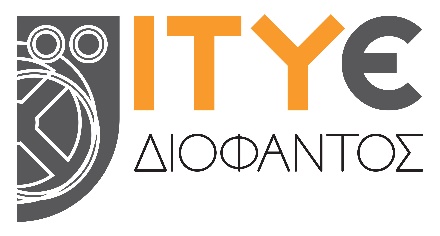 ΛΟΓΟΤΥΠΟ ΕΡΓΟΥΠΡΟΣΚΛΗΣΗ ΕΚΔΗΛΩΣΗΣ ΕΝΔΙΑΦΕΡΟΝΤΟΣ ΤΟΥ ΙΝΣΤΙΤΟΥΤΟΥ ΤΕΧΝΟΛΟΓΙΑΣ ΥΠΟΛΟΓΙΣΤΩΝ ΚΑΙ ΕΚΔΟΣΕΩΝ (ITYE) -«ΔΙΟΦΑΝΤΟΣ»ΓΙΑ ΥΠΟΒΟΛΗ ΠΡΟΤΑΣΗΣ/ΕΩΝ ΠΡΟΣ ΣΥΝΑΨΗ ΣΥΜΒΑΣΗΣ/ΕΩΝ ΜΙΣΘΩΣΕΩΣ ΕΡΓΟΥ ΙΔΙΩΤΙΚΟΥ ΔΙΚΑΙΟΥ ΠΑΠ_HH/MM/EEEE(ΑΝΑΡΤΗΤΕΟ ΣΤΟ ΔΙΑΔΙΚΤΥΟ)α/αΕΠΙΘΥΜΗΤΑ ΠΡΟΣΟΝΤΑΒΑΘΜΟΛΟΓΙΑΒΑΘΜΟΛΟΓΙΑΒΑΘΜΟΛΟΓΙΑΑ.ΕΜΠΕΙΡΙΑ Εμπειρίαέως XXX έτηΕμπειρία>3 έως 6 έτηΕμπειρία>6 έτηΑ1Εμπειρία σε διαμόρφωση και επεξεργασία html αρχείων 101520Α2Εμπειρία σε ανάπτυξη εφαρμογών λογισμικού ή ιστότοπων (websites) 51015Α3Εμπειρία σε ανάπτυξη βάσεων δεδομένων51015Πλήθος έργων1-3 Πλήθος έργων4-7Πλήθος έργων8+Α4Τεκμηριωμένη εμπειρία σε συναφή Ευρωπαϊκά ερευνητικά έργα1 – 56 - 1011 -15ΒΔΗΜΟΣΙΕΥΣΕΙΣ ΠΛΗΘΟΣ ΔΗΜΟΣΙΕΥΣΕΩΝΠΛΗΘΟΣ ΔΗΜΟΣΙΕΥΣΕΩΝΠΛΗΘΟΣ ΔΗΜΟΣΙΕΥΣΕΩΝΒΔΗΜΟΣΙΕΥΣΕΙΣ <2020 - 40>40Β1Επιστημονικές δημοσιεύσεις στα επιθυμητά επιστημονικά πεδία0 – 56 - 1011 - 20Γ.ΠΡΟΣΩΠΙΚΗ ΣΥΝΕΝΤΕΥΞΗΒΑΘΜΟΛΟΓΙΑΒΑΘΜΟΛΟΓΙΑΒΑΘΜΟΛΟΓΙΑΓ1Σε περίπτωση ισοβαθμίας οι ισοβαθμήσαντες θα κληθούν σε προσωπική συνέντευξη ή Όσοι συγκεντρώσουν βαθμολογία πάνω από ΧΧ (π.χ.90) βαθμούς θα κληθούν σε προσωπική συνέντευξη ή Όλοι οι ενδιαφερόμενοι θα κληθούν και σε προσωπική συνέντευξη0-30Βαθμολογία κάτω από ΧΧ βαθμούς στη συνέντευξη σημαίνει ότι δεν πληρούνται σε ικανοποιητικό βαθμό σημαντικές δεξιότητες για τη θέση (όπως συνεργασίας, επικοινωνίας, κατανόησης αντικειμένου κλπ) και συνεπάγεται απόρριψη της πρότασης. Κατά τη συνέντευξη οι ενδιαφερόμενοι είναι δυνατόν να υποβάλλονται σε γραπτές δοκιμασίες (τεστ), να συμπληρώνουν ερωτηματολόγια κλπ. Θα τηρούνται επίσης πρακτικά.0-30Βαθμολογία κάτω από ΧΧ βαθμούς στη συνέντευξη σημαίνει ότι δεν πληρούνται σε ικανοποιητικό βαθμό σημαντικές δεξιότητες για τη θέση (όπως συνεργασίας, επικοινωνίας, κατανόησης αντικειμένου κλπ) και συνεπάγεται απόρριψη της πρότασης. Κατά τη συνέντευξη οι ενδιαφερόμενοι είναι δυνατόν να υποβάλλονται σε γραπτές δοκιμασίες (τεστ), να συμπληρώνουν ερωτηματολόγια κλπ. Θα τηρούνται επίσης πρακτικά.0-30Βαθμολογία κάτω από ΧΧ βαθμούς στη συνέντευξη σημαίνει ότι δεν πληρούνται σε ικανοποιητικό βαθμό σημαντικές δεξιότητες για τη θέση (όπως συνεργασίας, επικοινωνίας, κατανόησης αντικειμένου κλπ) και συνεπάγεται απόρριψη της πρότασης. Κατά τη συνέντευξη οι ενδιαφερόμενοι είναι δυνατόν να υποβάλλονται σε γραπτές δοκιμασίες (τεστ), να συμπληρώνουν ερωτηματολόγια κλπ. Θα τηρούνται επίσης πρακτικά.[--------------------------------][--------------------------------]